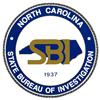 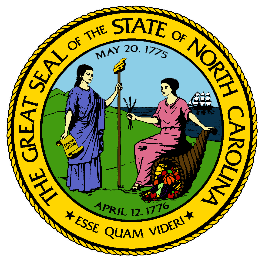 SBI COLLEGE INTERN AUTHORIZATION AND RELEASE FORMTO WHOM IT MAY CONCERN:I,  	,	SSN (last four digits) 	,PR INT	Last Name     First    M iddle    M aidenhave applied for a college internship position with the North Carolina State Bureau of Investigation (SBI) and hereby consent to a background investigation.  I am aware that the investigation will consist of a name, driver’s license, and fingerprint card criminal history check in the North Carolina state files and the FBI national files.I hereby authorize and request any person having control of any documents including, but not limited to:  criminal and court records that pertain to me, to furnish such documents to the SBI.  I understand that the investigative process requires the SBI to receive and release my social security account number for the purpose of assessing or verifying pertinent information, and I authorize such receipt and release.  I understand that I will not receive, and am not entitled to, a copy of the report or to know its contents.This authorization shall serve as a release of liability to all parties furnishing such information during the background investigation conducted by the SBI.  A photocopy of this release shall be considered as effective and binding as the original hand-executed copy.       College Intern Signature	  DateState of ________________County of  ____________Sworn to and subscribed before me this  	day of  	, 20 	.Signature of Notary PublicMy Commission Expires: ____________________                                 				(Notary Seal)